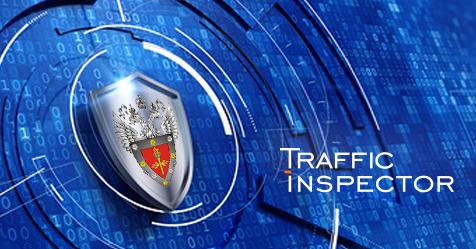 Новая версия российского межсетевого экрана Traffic Inspector сертифицирована ФСТЭК РФ Клиенты компании «СМАРТ-СОФТ» получили 40 функций в новой сертифицированной версии Traffic Inspector в соответствии с мировыми тенденциями разработки фаервольных систем.Компания «СМАРТ-СОФТ», российский разработчик систем информационной безопасности, получила сертификат ФСТЭК России на новую версию комплексного решения по сетевой безопасности Traffic Inspector.  Полученный сертификат ФСТЭК России № 2407 удостоверяет, что последняя версия российского межсетевого экрана Traffic Inspector является программным средством защиты от несанкционированного доступа к информации по 3 классу защищенности и по 4-му уровню контроля отсутствия НДВ.7 самых важных функций в новой сертифицированной версии программы:Веб-портал, реализованный на языке PHP и оптимизированный для его быстрой и стабильной работы.Самые востребованные доработки: добавлены списки портов, тарифные опции, выгрузка отчетов в Excel, отчет по срабатыванию правил пользователя, функционал оповещения администратора - все это делает работу с программой простой и удобной.Мастер быстрой настройки, позволяющий произвести первоначальное конфигурирование Traffic Inspector по принципу «Next-Next-Next-Ok».Обновленная система добавления пользователей, позволяющая наполнять консоль программы учетными записями в несколько кликов.Механизм SMS-идентификации, позволяющий соблюдать законодательство РФ (Постановление Правительства РФ № 758) в сфере предоставления публичного доступа к сети Интернет.Функционал архивирования баз данных, дающий возможность работать с SQL-базой наиболее эффективным образом – пользователю больше не приходится выбирать между размером базы данных и скоростью ее работы.Поддержка новых версий операционных систем. «1 декабря 2016 года вступают в силу новые Требования к межсетевым экранам, утвержденные приказом ФСТЭК России от 9 февраля 2016 года. Мы целенаправленно провели сертификацию новой версии решения сейчас. Компании могут уже ввести сертифицированные системы информационной безопасности в эксплуатацию и закрыть вопрос переаттестации»,- комментирует Татьяна Медова, исполнительный директор компании «СМАРТ-СОФТ».www.smart-soft.ru